STAREHE GIRLS CENTREMOCK EXAMINATIONName:................................................................IndexNo…………....Class……     Candidate’s Signature: ……………................Date: ................................................231/3BIOLOGY PRACTICALJULY 2015Time: 13/4 hoursINSTRUCTIONS TO CANDIDATES:Write your name and index number and Class in the spaces provided above.Sign and write date of examination and sign in the spaces  provided aboveAnswer all the questions You are required to spend the first 15 minutes of the 1 ¾ hours allowed for this paper reading the whole paper carefully.FOR EXAMINER’S USE ONLY:This paper consists of 8 printed pages. Candidates should check to ascertain that all papers are printed as indicated and that no questions are missing1.You are provided with liquid X and substance Q(a) 	Place three drops of liquid X onto a white tile. Add four drops of iodine solution and record your observation.									      (lmk)................................................................................................................................................................................................................................................................................................................................................................................................................................................................................................................................................................................................................................................................................................................................................................................................................................................(b)	 Pour 2ml of liquid X into a test-tube. Add equal amounts of Benedict’s solution boil the mixture Record your observation. 				 (lmk)................................................................................................................................................................................................................................................................................................................................................................................................................................................................................................................................................................................................................................................................................................................................................................................................................................................(c)	 Label three boiling tubes as set-ups A, B, and C. Place 3ml  of liquid X into each of the set-ups.Divide substance Q into three equal portions.To set-up A, add one portion of substance Q and shake.Place the second portion of substance Q into a test tube B. Add 1ml of water to it, shake the mixture and boil for four minutes..To set —up C, add the third portion of substance Q. Add 8 drops of 2Mhydrochloric acid and shake.Place the three set-ups in a warm water bath maintained at 37°C for 30 minutes.Cool the set-ups by dipping the boiling tubes in cold waterPlace 2ml of the contents of each set-up into three separate test tubes. Add equal amount of Benedict’s solution to each of the three test-tubes and boil.Record your observations. 						Set-up A										(1mk).................................................................................................................................................................................................................................................................................................................................................................................................................................................................................................................................................................................................................................................................................................................................................................................................Set-up B								  (1mk)..................................................................................................................................................................................................................................................................................................................................................................................................................................................................................................................................................................................................................................................................................................................................................................................................Set-up C 							(1mk)................................................................................................................................................................................................................................................................................................................................................................................................................................................................................................................................................................................................................................................................................................................................................................................................(d) 	Account for your observations in each of the set-ups above.	                      Set-up A							(2mks).................................................................................................................................................................................................................................................................................................................................................................................................................................................................................................................................................................................................................................................................................................................................................................................................                       Set-up B 							(2mks)................................................................................................................................................................................................................................................................................................................................................................................................................................................................................................................................................................................................................................................................................................................................................................................................                     Set-up C							(2mks)...............................................................................................................................................................................................................................................................................................................................................................................................................................................................................................................................................................................................................................................................................................................................................................................................................................(e) Give the most likely identity of substance Q. 			(1mk)…………………………………………………………………………………………………………f)	Why was the water bath maintained at 37oC					 (1 marks)…………………………………………………………………………………………………………………………………………………………………………………………………………………………………………………………………................................................................................……...g)	What is the fate of the product of set up A in an organism?				(1mark)	……………………………………………………………………………………………………………………………………………………………………………………………………………………………………………………………...............................................................………h) Name a part in a seed where the process you have named in (g) above occurs.	(1mark)…………………………………………………………………………………………………2.You are provided with a photograph of a chloroplast and animal cell as seen under the electron microscope.  Examine them and use them to answer the questions that follow.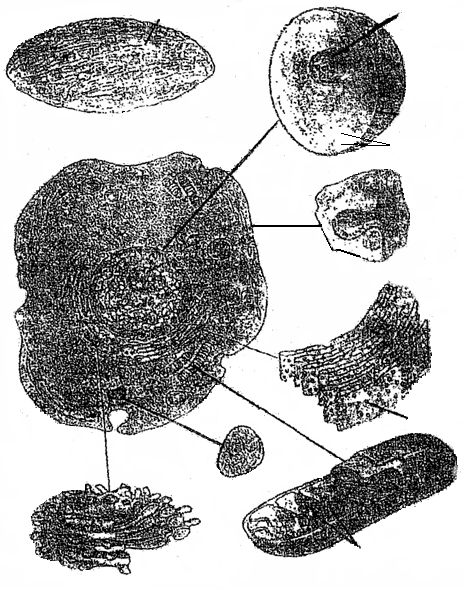 Name the organelles labeled A,B,C and D					(4mks)A ___________________________________________________________________B ___________________________________________________________________C ___________________________________________________________________ D ___________________________________________________________________(b)	State the functions of the structures labeled W, X, Y and Z.			(4mks)W _______________________________________________________________________X _______________________________________________________________________Y _______________________________________________________________________Z _______________________________________________________________________	(c)	In the photograph, label the following structures:				(2mks)		(i)	Vacuole.		(ii)	Pinocytic vesicle.	(d)	Relate the structure of the organelle labeled C to its function.			(1mk)	_____________________________________________________________________	__________________________________________________________________________________________________________________________________________(e)	State the functions of the structure labeled D.			(2mks)	__________________________________________________________________________________________________________________________________________	__________________________________________________________________________________________________________________________________________3.	Examine the photographs below and answer the questions that follow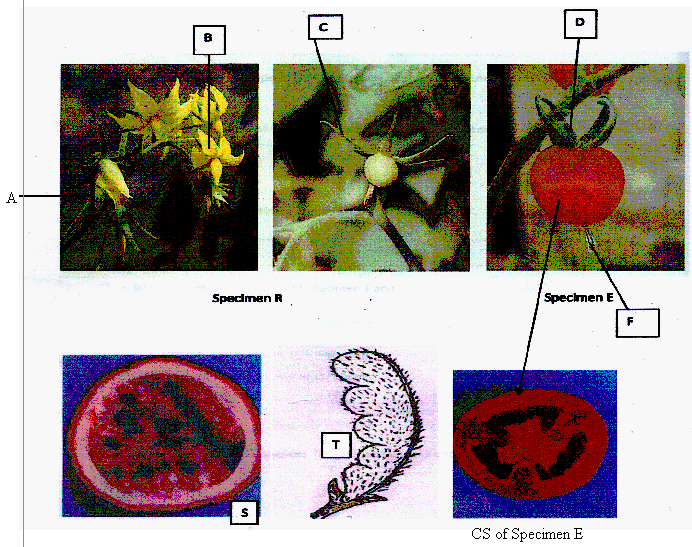 a)	Specimen R was obtained from fruit development of a tomato fruit	i)	Name the parts labeled A,B,C,D,E         (5 marks)A…………………………………………...........................................B………………………………………...........................................…C…………………………………………........................................…D…………………………………………..................................…….E………………………………………….................................…….ii)	State the type of fruit represented by E.			(1 mark)……………………………………………………………………………………	iii)	Give reason for your answer in (ii) above.			(1 mark)	………………………………………………………………………………………………………………………………………………………………………………………………………………………………………………………………................................................................…….b)	State the type of placentation shown by the specimen S and T.	(1 marks)S…………………………………................................................…………….......................……T……………………………………………................................................……........................….c)	i)	State the agent of dispersal of specimen T and E				(1 marks)T……………………………………………...........................................………........................…E…………………………………………......................................................................………….	ii)	Give reason for your answer in (c) i above.				(2 marks)	………………………………………………………………………………………………………………………………………………………………………………………………………………………................................................................................................................................................................................................................................................................................................d)	List two observation differences between specimen E and T.        	    (2 marks)	…………………………………………………………………………………………………………………………………………………………………………………………………………………………………………………………………………………………………………………………………………………………………………………………………………………………………………………………………………………………………………………………………………………………………………………………………………………………………………………………………………………………………………………………………………………………………………BIO P3 SET 3 MARKING SCHEME1. 1	a)	Blue black/black colour1 is formedb)	Colour of Benedict’s solution remains1c)	Set up A -Colour changes from 1 blue to green to yellow	Set up B- Colour of Benedicts remains (reject no change)	Set up C-Colour of Benedicts 1 is retainedd)	Set up A-Enzyme amylase/diastaseinvertasehydrolyse starch to reducing sugar.	Set up B- Boiling denatures/destroy enzymes hence starch is not  converted to reducing sugar	Set up C- HCl provides unfavourable pH for enzyme Amylase, hence 1 starch not converted to reducing sugar.Q- Enzyme Amylase/diastase/invertase37oC provide optimum temperature for reaction of enzyme Amylase/diastaseOxidized to provide energy/ATP stored as glycogen.1Cotyledon12.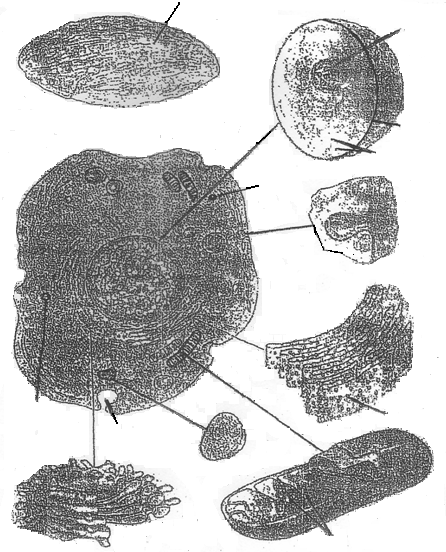 3.2	(a)	A – Rough endoplasmic reticulum; 		B – Lysosome; Rej. lysosomes.					C - Mitochondrion;  Rej. Mitochondria.		D – Golgi bodies/apparatus ; W – Site of photosynthesis; X – Site of protein synthesis;  Acc. Protein synthesis.		Y – Containing hereditary materials/chromosomes/genetic material/manufacture        of ribosome’s; Z – Site of attachment of respiratory enzymes; 	(c)	NB:	Labeling must be on the diagram.		Award 0 if otherwise. 	(d)	Inner membrane folded into cristae;  to increase the surface area of respiration; 	(e)	(i)	Packaging of proteins/lipids;		(ii)	Manufacture of lysosomes;		(iii)	Secretion of substances outside the cell;				(Max 2mks)3.A-Flower stalk;	B-Petal;	C-Sepal	D-Fruit stalk	F-Persistent style/remainsii)	Beg;iii)	Mesocarp and endocarp fleshy;/Sacculent; (any correct one)Many seeds embedded in the endocarp;Divided into may loculib)	S-Parietal;	T-Marginal placentation;c)	i)	T-Self explosive mechanism/mechanical;	E-Animal;ii)	Reasons- T has two lines of weakness/satures along which dehisces on drying;	E-Brightly coloured to attract the animals/juicy/succulent;QUESTIONSMAXIMUM SCORECANDIDATES SCORE115213312TOTAL40